宮城県サッカー協会　行きmail：yamada@miyagi-fa.com　　　　　　　　　　　　　　　　　　　　　　　提出〆切：2023年1月22日（日）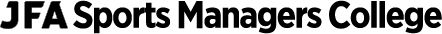 2022年度 宮城県SMCサテライト講座受　　講　　申　　込　　書受講申込が多数あった場合は、応募書類をもって審査いたします（定員16名程度）。また、受講申込が決定した場合は、宮城県サッカー協会より、受講決定通知をいたします。＜本件に関するお問合せ先＞宮城県サッカー協会　（担当者名）山田　晋誠　　TEL:022-767-7679　FAX：022-767-3076JFA IDJFA            　　　　　　　 （12桁の数字をご記入ください）※「JFA ID」をお持ちでない方へ受講申込時の取得（上記記入）は必須ではございませんが、受講決定後には取得が必須となります。可能でしたら受講申込前にJFA IDの取得＆記入をお願いします。尚、JFA ID取得方法は、JFAのHP（「KICK OFF」のサイト）をご確認ください。ふりがな氏名ふりがな氏名　　　　　　　　　　　　　　　　　　　　　　　　　　　　　　　 性別： 男 ・ 女 生年月日西暦　　　　　　　　年　　　　　　月　　　　　　日 生まれ（満　　　　歳）　住所（資料送付先）〒TEL（携帯）E-mail※必須勤務先名（学校名）所属するスポーツ組織名／役職プライバシーポリシーこの度、サテライト講座の実施（応募）にあたって、講座受講の諸連絡や受講生選定の検討資料とすることを目的に、日本サッカー協会と宮城県サッカー協会及びその運営者が、上記の個人情報を、取得し・利用することに同意します。同意年月日：　　　　　　年　　　月　　　日署　　　名：	（氏名）　　　　　　　　　　　　　　　　　　　　　　受講条件満たしています　　　　　　　　　　　□　満たしていません志望動機